Конференция «ИТС регионам»ЗАЯВКА НА УЧАСТИЕ(Заявка заполняется в электронном виде)УСЛОВИЯ УЧАСТИЯ ФОРМА №1Данные для изготовления бейджаЗаполненную заявку просьба направить в формате Word по e-mail: info@itsrussiaforum.ru Дополнительная информация по телефону:Название компании участника (организационно-правовая форма)НазваниКонтактное лицо (ФИО)ДолжностьТелефонМобильный телефонE-mailСтоимость участия в конференцииСтоимость участия в конференции □ 1-й Участник  (ФИО, должность, телефон, e-mail):бесплатно                                                 бесплатно                                                  □ 2-й Участник (ФИО, должность, телефон, e-mail):20 000 рублей(без НДС)20 000 рублей(без НДС) □ 3-й Участник (ФИО, должность, телефон, e-mail):20 000 рублей(без НДС)20 000 рублей(без НДС)ФАМИЛИЯна русском языкеИМЯна русском языкеОТЧЕСТВО на русском языкеДОЛЖНОСТЬна русском языкеКОМПАНИЯна русском языке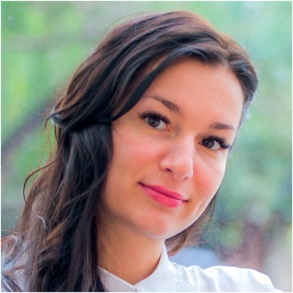 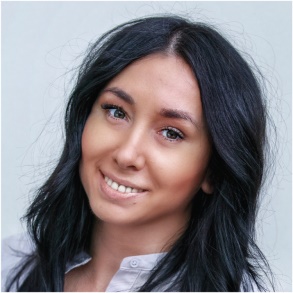 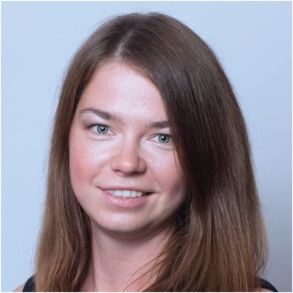 Ефремова ЕлизаветаТел. +7 495 766 51 65Моб. +7 964 22 09 86L.Efremova@jcomm.ruinfo@itsrussiaforum.ruСмирнова Мария Тел. +7 495 766 51 65Моб. +7 916 672 08 65m.smirnova@jcomm.ruinfo@itsrussiaforum.ruАнна Оськина Моб. +7 968 666 24 60a.oskina@jcomm.ruinfo@itsrussiaforum.ru